แบบบรรยายลักษณะงาน (Job Description) 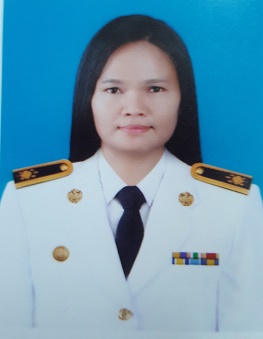 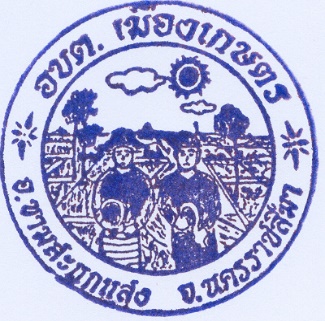 ขององค์การบริหารส่วนตำบลเมืองเกษตรนางสาวสมมุ่ง   แหวนโคกสูงตำแหน่ง เจ้าพนักงานธุรการปฏิบัติงานตำแหน่งเลขที่   2๐-3-01-4-1-01-001ส่วนที่ 1 ข้อมูลทั่วไป (Job Title)ชื่อตำแหน่งในการบริหารงาน		เจ้าพนักงานธุรการชื่อตำแหน่งในสายงาน 			เจ้าพนักงานธุรการประเภท/ระดับ				ทั่วไป/ชำนาญงานชื่อหน่วยงาน (สำนัก/กอง) 		สำนักปลัด องค์การบริหารส่วนตำบลเมืองเกษตรชื่อส่วนงาน/กลุ่มงาน/ฝ่าย/งาน		งานบริหารงานทั่วไปชื่อตำแหน่งผู้บังคับบัญชาโดยตรง		หัวหน้าสำนักปลัดประเภท/ระดับ 				อำนวยการ/ระดับต้นส่วนที่ 2 หน้าที่ความรับผิดชอบโดยสรุป  (Job Summary)  ปฏิบัติงานในฐานะหัวหน้างาน ซึ่งไม่จำเป็นต้องใช้ผู้สำเร็จการศึกษาระดับปริญญาโดยต้องกำกับแนะนำตรวจสอบการปฏิบัติงานของผู้ร่วมปฏิบัติงาน โดยใช้ความรู้ ความสามารถ ประสบการณ์และความชำนาญงานด้านการธุรการปฏิบัติงานที่ต้องตัดสินใจหรือแก้ไขปัญหาที่ค่อนข้างยากและปฏิบัติงานอื่นตามที่ได้รับมอบหมาย หรือปฏิบัติงานในฐานะผู้ปฏิบัติงานที่มีประสบการณ์ซึ่งไม่จำเป็นต้องใช้ผู้สำเร็จการศึกษาระดับปริญญาโดยใช้ ความรู้ความสามารถ ประสบการณ์ และความชำนาญงานการ ธุรการปฏิบัติงานที่ต้องตัดสินใจหรือแก้ไขปัญหาที่ค่อนข้างยากและปฏิบัติงานอื่นตามที่ได้รับมอบหมายส่วนที่  3 ลักษณะงานที่ปฏิบัติก. ด้านการปฏิบัติการข. ด้านการกำกับดูแลค.ด้านการบริการส่วนที่ 4 คุณสมบัติที่จำเป็นในงาน (Job Specifications)มีคุณสมบัติตรงตามคุณสมบัติเฉพาะตำแหน่งตามที่ ก.อบต.จังหวัดนครราชสีมากำหนดส่วนที่  5  ความรู้ทักษะและสมรรถนะที่จำเป็นในตำแหน่งงานทักษะที่จำเป็นประจำสายงานสมรรถนะที่จำเป็นสำหรับการปฏิบัติงานในตำแหน่งประกอบด้วยสมรรถนะหลัก 5 สมรรถนะ1.การมุ่งผลสัมฤทธิ์					ระดับ 22.การยึดมั่นในความถูกต้องและจริยธรรม			ระดับ 23.ความเข้าใจในองค์กรและระบบงาน			ระดับ 24.การบริการเป็นเลิศ					ระดับ 25.การทำงานเป็นทีม					ระดับ 2สมรรถนะประจำสายงานการยึดมั่นในหลักเกณฑ์				ระดับ 2การสั่งสมความรู้และความเชี่ยวชาญในสายอาชีพ	ระดับ 2ความละเอียดรอบคอบและความถูกต้องของงาน	ระดับ 2ส่วนที่ 6 การลงนามชื่อผู้ตรวจสอบ ....................................วันที่ที่ได้จัดทำ ....................................ที่หน้าที่รับผิดชอบหลักตัวชี้วัด1วางแผนการปฏิบัติงานการจัดอัตรากำลังและงบประมาณของหน่วยงานในความรับผิดชอบเพื่อให้การดำเนินงานเป็นไปตามเป้าหมายที่กำหนด2มอบหมายงานกำกับดูแลและตรวจสอบการปฏิบัติงานธุรการ งานสารบรรณงานพัสดุงานบริหารทั่วไปเพื่อให้การทำงานมีประสิทธิภาพบรรลุตามเป้าหมายที่กำหนด3จัดทำและเก็บรวบรวมข้อมูลทะเบียนเอกสารทะเบียนประวัติหลักฐานเกี่ยวกับบุคลากรเพื่อความสะดวกรวดเร็วในการค้นหาและนำไปใช้ประโยชน์ได้อย่างมีประสิทธิภาพ4จัดเตรียมแผนการจัดซื้อจัดหาอนุมัติกำหนดแผนการจัดซื้อพัสดุครุภัณฑ์  ประจำปี เพื่อให้การจัดซื้อครุภัณฑ์ที่มีคุณภาพที่หน้าที่รับผิดชอบหลักตัวชี้วัด5ควบคุมและดูแลการดำเนินการเกี่ยวกับการจัดซื้อจัดหาการจัดเก็บการรักษา การเบิกจ่ายการลงทะเบียนเกี่ยวกับพัสดุครุภัณฑ์ ยานพาหนะแบะอาคารสถานที่เพื่อให้มีสภาพพร้อมใช้งานและสนับสนุนการปฏิบัติได้อย่างเต็มที่6ควบคุมและดูแลการรวบรวมสถิติและเก็บข้อมูลการบันทึกการลงเวลาวันลาการฝึกอบรม และการสรุปเวลาการปฏิบัติงานราชการของบุคลากรและลูกจ้าง เพื่อให้มีข้อมูลและรายงานสรุปการปฏิบัติราชการที่ถูกต้อง ครบถ้วน และตรงตามระเบียบที่กำหนดไว้7อำนวยความสะดวกในการประชุมสัมมนาบันทึกการประชุมและจัดทำรายงานการประชุมเพื่อให้การประชุมเป็นไปด้วยความเรียบร้อยและมีหลักฐานในการประชุม8พัฒนางาน ปรับปรุงระบบงาน ในความรับผิดชอบ เพื่อให้ระบบงานมี ความสะดวกและรวดเร็วยิ่งขึ้น9ประสานงานกับหน่วยงานราชการเอกชนหรือประชาชนเพื่อขอความช่วยเหลือหรือความร่วมมือในงานอันเป็นประโยชน์ต่อการทำงานของหน่วยงาน10ศึกษาและติดตามเทคโนโลยี องค์ ความรู้ใหม่ ๆกฎหมายและระเบียบต่างๆ ที่เกี่ยวข้องกับงานสารบรรณงานธุรการงานบริหารทั่วไปงานการบริหารงานบุคคลงานพัสดุ ครุภัณฑ์ งานงบประมาณงานประชาสัมพันธ์ และงานประชุมเพื่อนำมาประยุกต์ใช้ในการปฏิบัติ งานได้อย่างมีประสิทธิภาพสูงสุดที่หน้าที่รับผิดชอบหลักตัวชี้วัด1ควบคุมและตรวจสอบการปฏิบัติ งานของเจ้าหน้าที่ เพื่อให้การดำเนินงานเป็นไปตามเป้าหมายที่กำหนด2ติดตามประเมินผลให้คำปรึกษาแนะนำแก้ไขปัญหาการปฏิบัติงานของเจ้าหน้าที่ระดับรองลงมาเพื่อให้การปฏิบัติงานเป็นไปอย่างต่อเนื่องและมีประสิทธิภาพที่หน้าที่รับผิดชอบหลักตัวชี้วัด1ติดต่อประสานงานกับหน่วยงานที่เกี่ยวข้องเพื่อให้ได้รับความร่วมมือสนับสนุนการปฏิบัติภารกิจของหน่วยงาน2อำนวยความสะดวกให้กับประชาชนและผู้ มาติดต่อราชการเพื่อให้ได้รับความสะดวก  รวดเร็วตามกระบวนการปฏิบัติงานให้คำปรึกษาแนะนำตอบปัญหาหรือชี้แจงเรื่องต่างๆ ที่เกี่ยวกับงานในความรับผิดชอบเพื่อให้เกิดความเข้าใจและร่วมมือปฏิบัติงานให้มีประสิทธิภาพความรู้ที่จำเป็นประจำสายงานระดับที่ต้องการความรู้ที่จำเป็นในงาน (ความรู้เฉพาะทางในงานที่รับผิดชอบ)2ความรู้เรื่องปรัชญาเศรษฐกิจพอเพียงตามแนวพระราชดำริของพระบาทสมเด็จพระเจ้าอยู่หัว2ความรู้เรื่องธุรการและงานสารบัญ3ความรู้เรื่องกฎหมาย (ความรู้เฉพาะทางในงานที่รับผิดชอบ)2ความรู้เรื่องการจัดการความรู้2ทักษะที่จำเป็นประจำสายงานระดับที่ต้องการทักษะการบริหารข้อมูล2ทักษะการใช้คอมพิวเตอร์2ทักษะการประสานงาน2ทักษะการเขียนหนังสือราชการ1